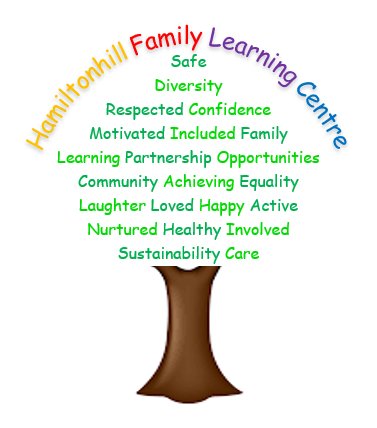 Week 2MondayTuesdayWednesdayThursdayFridayLunch SoupHomemade lentil soupHomemade green pea soupHomemade soupChoice 1Macaroni cheese with garlic & herb bread mixed vegFish fingers potatoes peasRoast chicken Yorkshire pudding roast potatoes carrotsBeef steak pie potatoes turnipPork & beef square sausage in gravy with potatoes peasChoice 2Beef & tomato hotpot spudlingsChicken sweet & sour noodlesChicken tomato pasta side saladVegetarian choiceQuorn goujons salad wrap side saladBroccoli & cauliflower pasta side saladDessertEves puddingSultana Sponge with custard